 MANIFESTATIONS ENQUIRY FORM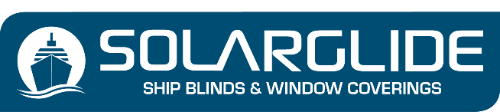 TICK PRODUCT OF INTEREST>>If you know the approximate quantity of manifestation needed, specify it here:
Alternatively record all window dimensions here:Send to theteam@solarglide.comCompany NameContact NameTelephone NumberEmail AddressVessel Name or Project NameFrosted Vinyl Cut OutsColoured Vinyl Cut OutsFull Digital Print onto Optically Clear FilmFull Digital Print onto Frosted FilmContra vision (One-way perforated film)metresItemWindow ReferenceQtyUpper WidthLower WidthShapeHeight123456789101112131415161718192021222324252627282930313233343536373839404142434445